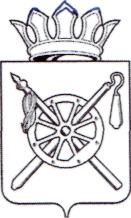 Российская ФедерацияРостовская областьОКТЯБРЬСКИЙ РАЙОНМуниципальное образование«Коммунарское сельское поселение»постановление       12.03.2018 г                                    №45                             п. Новосветловский«О назначении проведения публичных слушаний «О внесении изменений в Генеральный план и Правила землепользования и застройки Коммунарского сельского поселения Октябрьского района Ростовской области»»Рассмотрев заявление ООО «ФЛЭШ», в лице представителя по Доверенности от 18.10.2017 г. № Д-9/17 Пономарева Игоря Сергеевича о внесении изменений в Генеральный план и Правила землепользования и застройки Коммунарского сельского поселения в части изменения границ, касающейся изменения зоны земельного участка, расположенного по адресу: Ростовская область, Октябрьский район, п. Новосветловский, ул. Московская, 16, в соответствии со ст. ст. 9, 24, 25, 28 Градостроительного кодекса Российской Федерации, ст. 35 Правил землепользования и застройки Коммунарского сельского поселения, утверждённых решением Собрания депутатов Коммунарского сельского поселения от 07.02.2017 года № 34,ПОСТАНОВЛЯЮ:Назначить публичные слушания по вопросу внесения изменений в Генеральный план и Правила землепользования и застройки Коммунарского сельского поселения касающейся части исключения и включения зоны земельного участка:- в кадастровом квартале 61:28:0090205 предварительной площадью 3020 кв.м, расположенного в 50 м. на восток от участков по ул. Мелиховская, 44 и ул. Южная, 35 п. Новосветловский из состава территориальной зоны сельскохозяйственных угодий (СХЗ 1) и включить вышеуказанный земельный участок в функциональную зону объектов транспортного обслуживания (ТИ 2);2. Определить:	2.1. дата и время проведения публичных слушаний – 13.04.2018 г., в 10-00 ч;            2.2. срок проведения – не более трех месяцев со дня опубликования заключения о    результатах публичных слушаний;2.3. место проведения – здание администрации Коммунарского сельского поселения по адресу: п. Новосветловский, ул. Мокроусова, 251, Октябрьского района, Ростовской области;2.4.  адрес, по которому могут предоставляться предложения и замечания по обсуждаемому вопросу, подаваться заявки на участие в публичных слушаниях с правом выступления: п. Новосветловский, ул. Мокроусова, 251 (в будние дни – с 9.00 до 17.00 ч.);2.5. срок подачи заявок на участие в публичных слушаниях с правом выступления – до 13.04.2018 г. (тел: 2-03-55);3. Комиссии по правилам землепользования и застройки (А.Ю. Точеный) подготовить и провести публичные слушания в соответствии с установленным порядком и в определенные сроки;           4. Опубликовать заявление о проведении публичных слушаний в газете «Сельский вестник» и данное постановление подлежит обнародованию и размещению на официальном сайте Коммунарского сельского поселения в сети интернет.5. Контроль за выполнением данного постановления возложить на старшего инспектора по земельным и имущественным отношениям Тебекину Е.С.Председатель Собрания депутатов - глава Коммунарскогосельского поселения 							М.И. Маслов